Report on University Research Centre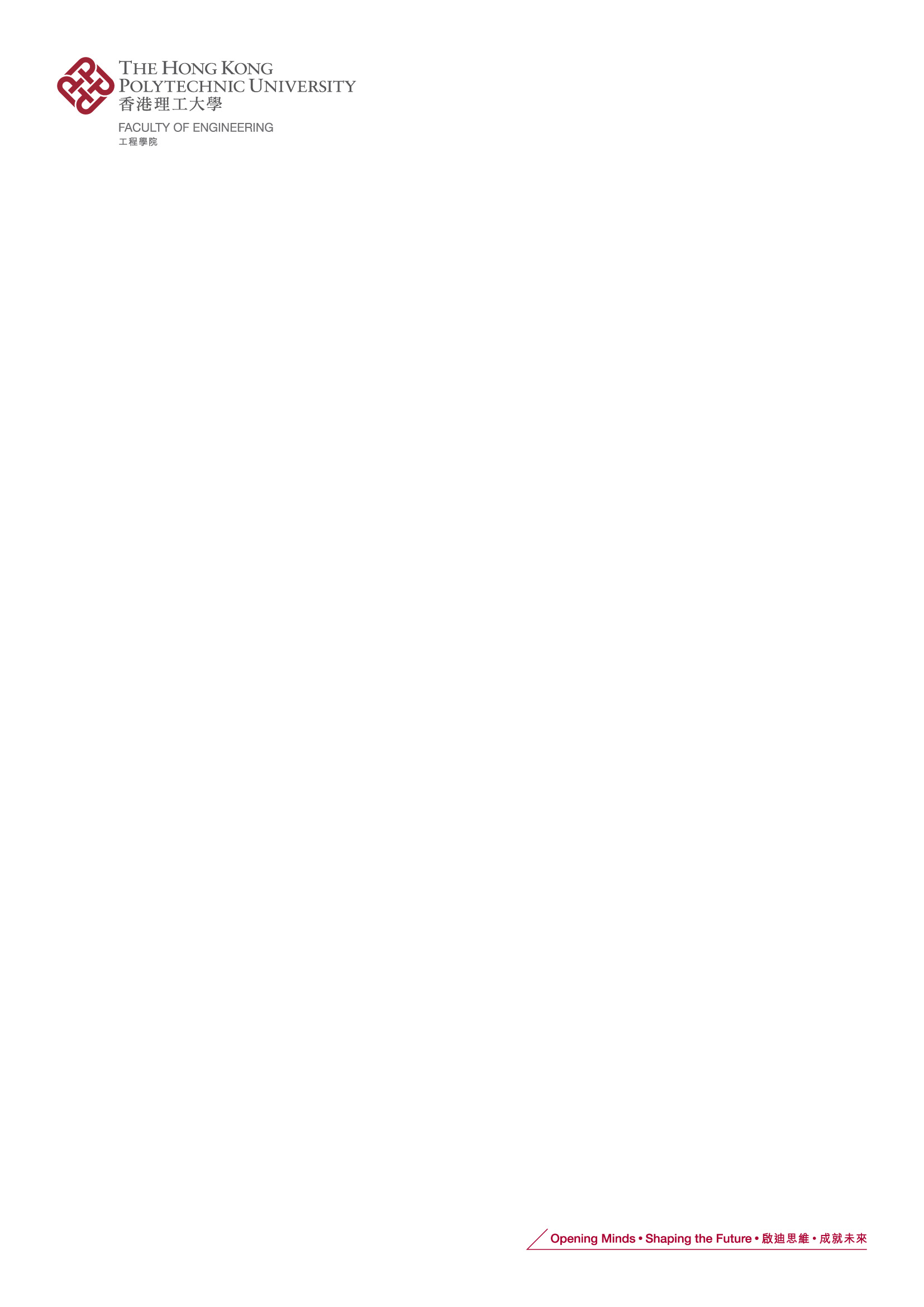 (Please check the appropriate box(es) below.)General InformationFunding Support for the University Research Centre Source of Funding  Budget & Expenditure(Note: If you are submitting a final report and going to discontinue the operation of the University Research Centre, the project account will be closed upon receipt of the report WITHOUT further notice.  The unspent balance will be returned to the University Central.)Summary of Objectives Addressed or AchievedPlease list the objectives as specified in the proposal, provide brief information on the progress/achievements made against each objective and express the progress/achievements made in percentage.Outcome and Impacts Please summarise the major outcomes and impacts achieved in the reporting period in point forms below, and complete the following Appendices as appropriate (please put a tick in the box(es) for the Appendices completed): Difficulties Encountered and Any Variations from the Original Plan with ReasonsThe Way Forward (# Please delete as appropriate)Endorsement by DRC ChairI endorse / do not endorse # the report.Comments, if any:***********************************************************************************************Endorsement by FRC ChairI endorse / do not endorse # the reportComments, if any:*********************************************************************************************************Endorsement by Dean/School Board Chair (if FRC/SRC Chair is the Research Centre Director)(Endorsement by DP if the Research Committee Chairman is the Research Centre Director) I endorse / do not endorse # the reportComments, if any:*********************************************************************************************************Assessment by the Assessment Panel(DP will be the Chairman of the Assessment Panel if the Research Committee Chairman is the Research Centre Director.) Date of Presentation	:	___________________Overall Assessment Rating on the Research Centre: Comments, if any:Appendix A: List of Team Members and Collaborative Partners in This Reporting PeriodAppendix B: External Research Projects and Donations in This Reporting PeriodAppendix C: Research Projects Supported by Internal Fund Awarded in This Reporting Period Appendix D: Publications and Other Scholarly Outputs Supported by the Research Centre’s Internal and External Funds in This Reporting PeriodPlease give a summary of publications, such as the total number of journal articles, conference papers, book chapters, monographs, etc.  Highlight the most significant publications and important collaborators of the publications. Only outputs with PolyU as the first-author affiliation or corresponding-author affiliation should be included.  In addition, please provide the ten most significant publications in the following table.Appendix E: Knowledge Transfer Activities from the Research Centre in This Reporting PeriodPlease provide a summary of knowledge transfer activities for your Research Centre. List the most important one(s) in the following table.Appendix F: External Awards and Recognitions of the Research Centre in This Reporting PeriodPlease provide a summary of external awards and recognitions for your Research Centre. List the most important one(s) in the following table.Appendix G: Social, Community and Cultural Engagement of the Research Centre in This Reporting Period Please provide a summary of activities related to your Research Centre. List the most important one(s) in the following table and list those of the same category together.  Activities solely for participation of own and/or other higher education institution(s) should be excluded.Important NotesDirectors of University Research Centre are required to submit the following to the Research Committee (RC) for assessment:Directors of University Research Centre are required to give a presentation of the performance of their University Research Centre to an Assessment Panel established by the RC Chairman after submission of the mid-term or final report to facilitate more in-depth understanding of the progress of the project.  The performance of the Research Centre should be evaluated according but not limited to the following criteria:The extent to which the objectives are addressed/achievedThe outcomes and impacts created The interdisciplinary/international/industrial collaborations promotedThe synergy that has been brought aboutWhether a University Research Centre can continue to operate and/or receive funding support from the Central is subject to the result of assessment. RC/President’s Executive Committee (PEC) reserves the final right to withdraw or continue the finding support and/or the university-level status of such Research Centres.This is the Mid-term Report of the Research Centre (Reporting period: [dd-mmm-yyyy] to [dd-mmm-yyyy])This is the Mid-term Report of the Research Centre (Reporting period: [dd-mmm-yyyy] to [dd-mmm-yyyy])This is the Mid-term Report of the Research Centre (Reporting period: [dd-mmm-yyyy] to [dd-mmm-yyyy])This is the Mid-term Report of the Research Centre (Reporting period: [dd-mmm-yyyy] to [dd-mmm-yyyy])This is the Final Report of the Research Centre. The Research Centre would like to This is the Final Report of the Research Centre. The Research Centre would like to This is the Final Report of the Research Centre. The Research Centre would like to This is the Final Report of the Research Centre. The Research Centre would like to continue its operation. discontinue its operation.Name of Research CentreName of Research CentreNature:Science/EngineeringScience/EngineeringScience/EngineeringNon-Science/EngineeringName of Research CentreName of Research CentreName of Research Centre DirectorName of Research Centre DirectorResearch Team Members and Collaborative Partners Research Team Members and Collaborative Partners  Please complete Appendix A Please complete Appendix A Please complete Appendix A Please complete Appendix A Please complete Appendix AHistory of approved operation periods (or project periods)History of approved operation periods (or project periods)Please add/delete rows if neededPlease add/delete rows if neededPlease add/delete rows if neededPlease add/delete rows if neededPlease add/delete rows if neededPeriodFromFromToToDate of Approval1st2ndCurrent operation period (or project period) of the Research Centre / Extension periodCurrent operation period (or project period) of the Research Centre / Extension periodFrom                                  From                                  toCurrent operation period (or project period) of the Research Centre / Extension periodCurrent operation period (or project period) of the Research Centre / Extension period(Extension period, if any: From              to                   )(Extension period, if any: From              to                   )(Extension period, if any: From              to                   )(Extension period, if any: From              to                   )(Extension period, if any: From              to                   )Funding provided by the University Central$Matching fund provided by the Faculty/School$Matching fund provided by the Department$Others. Please specify:$Total amount of funding:$PGMS Project ID: Work Programme: Budget Item Approved budget breakdownCurrent budget breakdownExpenditure and commitments to date (Information available from PGMS)Manpower (including Salary and MPF)(Please specify any RAP appointment, which requires special handling by FO)$ $ $Equipment$$$General expenses$$$Conference$$$Others $$$Total $$$(c)   Balance: $      This is % of the total budget.Objective:Percentage achieved1.2.3.4.5.Appendix B: External Research Projects and Donations in This Reporting PeriodAppendix C: Research Projects Supported by Internal Fund Awarded in This Reporting PeriodAppendix D: Publications and Other Scholarly Outputs Supported by the Research Centre’s Internal and External Funds in This Reporting PeriodAppendix E: Knowledge Transfer Activities from the Research Centre in This Reporting PeriodAppendix F: External Awards and Recognitions of the Research Centre in This Reporting PeriodAppendix G: Social, Community and Cultural Engagement of the Research Centre in This Reporting PeriodSignature:Director of the Research CentreDateDeptName of DRC ChairSignatureDateFacultyName of FRC ChairSignatureDateSchoolDP/Dean/School Board Chair #SignatureDate                                   (Please check the appropriate box.)OutstandingGoodSatisfactoryUnsatisfactoryAssessment Panel ChairSignatureDateNo.Name (with title)(Please put a * in front of the name of non-PolyU collaborative partners)Post TitleUnit/ Dept/ University/ External InstitutionRole 123456789101112No.Project Title List of PI and Co-PIs (Bold the names from this Research Centre)Funding Scheme/Sponsor/DonorProject duration (Start date - End date)PGMS project IDTotal funding (HK$)> HK$2MFunding for this RC (HK$)> HK$2MOptionalTotal funding (HK$)< HK$2MOptionalFunding for this RC (HK$)< HK$2M12345678910 TOTAL  TOTAL  TOTAL  TOTAL  TOTAL  TOTAL No. Project Title PI and Co-PIs(Bold the names from this Research Centre)DeptProject Duration(Start date – End date)Project cost (HK$)12345678910TOTALTOTALTOTALTOTALTOTALNo.Author(s)
(Please show all the authors and identify the Research Centre members in bold letters) Paper Details 
(Paper title, journal name, publication year, volume and issue numbers, page numbers. Please mark a “*” next to the research outputs with affiliation to the Research Centre.  Please bracket “Q1” if journal ranking is Q1.)Ranking and Impact FactorHighly Cited in Web of Science? (Yes/No)12345678910The total number of publications and other scholarly outputs in the reporting period:No.Research Centre member(s) involved Type of knowledge transfer (e.g., patents, prototypes, technology licensing, adoption of research outcomes, consultancies)Importance (e.g., amount in HK$, economic impact)12345678The total number of Knowledge Transfer in the reporting period:No.Research Centre member(s)Name of Award/ RecognitionDate of AwardType of Award/Recognition
(Please “√” and provide details as appropriate)Type of Award/Recognition
(Please “√” and provide details as appropriate)Type of Award/Recognition
(Please “√” and provide details as appropriate)No.Research Centre member(s)Name of Award/ RecognitionDate of AwardLocalNationalInternational12345678The total number of external awards and recognitions in the reporting period:Local:National:International: No.Date / PeriodResearch Centre member(s) involvedMember's role in this activity (e.g., plenary speaker)Name of Activity (A brief description of the activity) CategoryConference/symposium Public lecture/ workshop/ seminars/ talkExhibition/performanceEducational training/eventOther scholarly activities, please specifyCollaborating Partner(s), if any12345678   The total number of activities in the reporting period: